Instructies lente/zomerkleding- en speelgoedbeursZaterdag 16 april 2016 11:00 uur tot 13:00 uurwijkcentrum Vredenburg-Slochterenweg 29a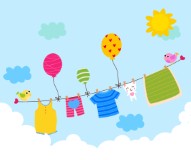 U heeft nog leuke kinderkleding en speelgoed over, fantastisch!U hoeft niet zelf een kraampje te huren, alle ingebrachte kleding wordt in een grote ruimte uitgestald, verkocht, en u krijgt dezelfde dag nog het opgebrachte geld. Het enige wat u hoeft te doen is al uw kleding uitzoeken, prijzen en langs brengen in het Wijkcentrum. Dan regelen wij de rest. U kunt natuurlijk wel zelf naar de beurs komen en lekker shoppen!Onderstaand treft u alle belangrijke informatie voor het inbrengen van artikelen voor de kleding- speelgoedbeurs. Leest u de instructies a.u.b. goed door. Brengt u toch geen kleding en/of speelgoed in, dan vragen wij u dit even door te geven aan de organisatie.Algemene voorwaarden bij het inbrengen van spullen:Er is geen maximum verbonden!Het aantal in te brengen stuks speelgoed, karren, meubels etc. is niet aan een maximum gebonden. Uitgesproken winterkleding wordt geweigerd.De beurs wordt binnen in het wijkcentrum Vredenburg, Slochterenweg 29a, gehouden. Behalve kleding (maat 50 t/m 176) nemen wij ook graag speelgoed, fietsen, driewielers, skelters, schommels, glijbanen etc. aan. Ook accepteren wij baby- en peuterartikelen zoals kinderwagens, buggy’s, fietsstoeltjes, autostoeltjes, slaapzakken etc. Kindercarnavalskleding kan ook worden aangeboden. Geen zwangerschapskleding. De babymaten mogen ingebracht worden, maar u moet er wel rekening mee houden dat deze maten minder verkocht worden dan de maten vanaf 86.Rammelaars en knuffelbeesten kunnen worden aangeboden voor het goede doel, maar worden niet verkocht.Te verkopen kleding en artikelen moeten heel, gewassen en zonder vlekken zijn. Wij houden ons het recht voor artikelen die niet schoon of heel zijn te weigeren voor de verkoop. Van de opbrengst gaat 75% naar de inbrenger en 25% naar de organisatie. (deze afdracht gaat o.a. naar huur ruimte, administratie en materialen.)Niet verkochte kleding gaat naar tienermoeders en asielzoekers woonachtig in Arnhem. Dit zal Rijnstad verzorgen.Artikelen zoals kinderwagens, bedjes, stoeltjes, babybadjes, potjes, WC-verkleiners, groot speelgoed, fietsen etc. moeten, indien niet verkocht, door de inbrenger worden opgehaald. Niet verkochte kleding/artikelen die de inbrenger retour wil hebben, moet door de inbrenger opgehaald worden.Meerdelige kleding goed aan elkaar bevestigen. Dit kan goed met schilderstape.Wij vragen u uw te verkopen artikelen op vrijdagavond niet aan te leveren in dozen maar in plastic zakken, op maat gesorteerd.Richtlijnen bij het prijzen van kleding:Ga eerst voor uzelf na of u niet-verkochte kleding weer terug wilt hebben, of dat het naar het goede doel mag. Het is voor de organisatie veel extra werk om de kleding terug te sorteren op uw nummer en u kunt de tienermoeders en asielzoekers heel blij maken met uw kleding.Ga bij het bepalen van de prijs uit van bijgevoegde lijst met richtprijzen. Merkkleding en kleding die nog uitzonderlijk mooi en actueel is, kan hoger geprijsd worden. Kleding die nog wel goed is maar wat vaal, iets lager prijzen. U bepaalt uiteindelijk zelf de prijs, maar bedenk wel dat te hoog geprijsde kleding minder gemakkelijk verkoopt.Uitsluitend prijzen in HELE euro’s. Prijst u, als inbrenger, niet in hele euro’s, dan worden deze bedragen bij het afrekenen met u als inbrenger naar beneden afgerond.U zorgt zelf voor etiket, sticker of schilderstape. Daarop zet u uw persoonlijke code en volgnummer. Daaronder vult u maat en prijs zelf in.Stel: A is uw persoonlijk code en 35 het volgnummer. Dan zet u het zo op het etiket/sticker.Bij kleding die u terug wilt hebben zet u met een fluorgekleurde markeerstift een streep horizontaal midden over de sticker. Zie voorbeeld>U bent hier zelf verantwoordelijk voor. Als uw artikel niet gearceerd is en niet verkocht gat deze naar het goede doel.Plak de sticker altijd rechts voor en boven op het kledingstuk (als het kledingstuk voor u ligt).Zorg dat de sticker goed vast zit. Niet vastnaaien of met spelden vastmaken.Schrijf op de ontvangen artikelenlijst duidelijk uw naam, telefoonnummer (evt mobiele nummer) en uw persoonlijk code en vermeld deze gegevens bovenaan elk vel.Vermeld vervolgens van ieder geprijsd kledingstuk het volgnummer met een korte omschrijving, maat en prijs. Bijv. 35, jongensjas blauw, mt 104, 3 euro.Zet op de lijst een sterretje voor die kledingstukken die u terug wilt hebben (is dus de kleding met een gearceerde sticker).Kleine kledingstukken zoals rompertjes, hemdjes en sokken van dezelfde maat mag u bundelen en als 1 stuk aanleveren.Richtlijnen bij het prijzen van speelgoed:Er zijn geen richtprijzen voor speelgoed.Vermeld het speelgoed op de lijst op dezelfde manier als omschreven bij kleding.Speelgoed dat bestaat uit losse onderdelen zodanig aanleveren dat er niets kan kwijtraken (in zakje doen, elastiek, (vershoud)folie eromheen etc.). Dit geldt ook voor artikelen als fietsstoeltjes, tafel en stoeltje, fietsje etc.Gelieve u aan de richtlijnen voor het prijzen te houden.Het is van groot belang dat u zich aan de richtlijnen voor het prijzen houdt, aangezien het anders onmogelijk is om na afloop van de beurs te bepalen welke artikelen van welke inbrenger verkocht zijn en hoeveel de opbrengst voor de inbrenger bedraagt. Schrijf duidelijk om fouten te voorkomen.Indien u zelf een exemplaar van de artikelenlijst wenst te behouden, verzoeken wij u een kopie te maken. De lijsten blijven in het bezit van de organisatie. De afstandsverklaring dient ingeleverd te worden als u de kleding en het speelgoed komt inleveren.Inname van geprijsde artikelenDatum: Vrijdagavond 15 april 2016Tijd: tussen 19.15 en 21:00 uurUw geprijsde kleding/artikelen kunt u, samen met de door u ingevulde artikelenlijst en de afstandsverklaring, inleveren in Wijkcentrum Vredenburg Slochterenweg 29a te Arnhem.Beurs Datum: Zaterdag 16 april 2016Tijd: van 11:00 uur t/m 13:00 uurBeurs in Wijkcentrum Vredenburg Slochterenweg 29a te Arnhem.Uitbetalen en ophalen niet verkochte kledingDatum: Zaterdag 16 april 2016Tijd: tussen 16:30 en 17.00 uurUitbetaling en eventuele teruggave van niet verkochte kleding en niet verkochte overige artikelen in Wijkcentrum Vredenburg Slochterenweg 29a te Arnhem.Als u op deze middag onverhoopt verhinderd bent uw spullen weer op te halen, vraagt u dan s.v.p. iemand anders om voor u langs te komen. Bij het zonder bericht niet ophalen van spullen of geld gaan wij er van uit dat dit ten goede mag komen van het goede doel en/of de organisatie.Wij kunnen niet aansprakelijk worden gesteld voor zoekgeraakte kleding of andere artikelen.Heeft u na het doorlezen van deze instructie nog vragen?e-mail: kinderkledingbeursvredenburg@gmail.com ALVAST HARTELIJK DANK VOOR UW DEELNAME EN VEEL SUCCES!Richtprijzen kleding				Maat 56-86		Maat 92-128		Maat 134-176T-shirt 				1,00			2,00				3,00Trui/Vestje			2,00			3,00				4,00Korte broek			1,00			2,00				3,00Lange broek			2,00			3,00				4,00Rokje				1,00			2,00				3,00Jurk				2,00			3,00				4,00Zomerjas			4,00			5,00				7,00Winterjas			5,00			6,00				8,00Skipak				5,00			7,00				10,00Zwemkleding			3,00			4,00				5,00Babypakje			3,00Rompers			graag bundelen per maat, prijs vanaf 1,00Sokken en maillots		graag bundelen per maat, prijs vanaf 1,00Accessoires 			zoals petten, hoeden, bretels, sjaals 1 à 2 euro per stukSchoenen/ laarzen		2 à 3 euro per paarSloffen				1 à 2 euro per paarPRIJZEN  IN  HELE  EURO’S!!     A 35(voorbeeld code)    Maat 98    Prijs €2,00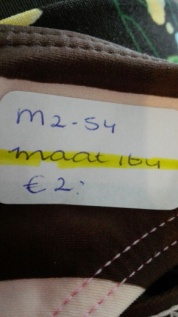 